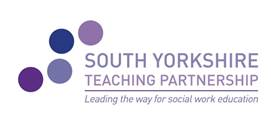 South Yorkshire Teaching PartnershipMonthly Newsletter National Teaching Partnership Conferencewas held in Liverpool and representatives from all 22Teaching partnerships across the country attended. The theme this year was sustainability.  Keynote speakers were Social Work England and Goldsmith’s on behalf of RIP presenting information about the national Practice Supervisor Development programme.   Workshop presentations can be found on:  http://www.southyorkshireteachingpartnership.co.ukSocial Work ApprenticeshipsThe closing date for applications for Cohort 2 BA honours in Social Work run by the University of Sheffield which starts in March 2020 has now passed and interviews will take place on 4th and 5th December.  Senior Leader ApprenticeshipThe contract to deliver this apprenticeship for Sheffield Senior Leaders has been awarded to Sheffield Hallam University.  The first cohort will start in February 2020.Further information from Dorothy.Smith@sheffield.gov.ukSocial Work England On Monday 2 December Social Work England will take over from the Health and Care Professions Council as the new specialist regulator for the profession. The purpose of Social Work England is to regulate the social worker profession so that people receive the best possible support whenever they might need it in life.  They are committed to raising standards through collaboration with everyone who has an interest in social work, and they will also seek to promote confidence in the sector. Social workers will be contacted from Monday 2 December to introduce them to the new regulatorand there will be details on how to set up an online account. Lots of useful information that social workers will need to know, for example, the new professional standards and guidance on CPD, will also be available on the Social Work England website. Find out more at www.socialworkengland.org.ukEvaluationFollowing an evaluation earlier this year, the partnership held a visioning day in June to look at the findings and review the governance arrangements.  The current Strategy Board will now be called the Executive Steering Board and will sit bi-monthly.  There will be a new Strategic Stakeholder Board sitting bi-monthly; this board will concentrate on strategic issues ensuring that the long term vision remains sustainable.  Step up to Social WorkThe new cohort will be starting their 14 month Post Graduate Diploma in Social Work on 10th January 2020. All partners in South Yorkshire are hosting students who will be on placement in local authorities in April and September 2020.  The University of Salford won the contract to deliver the degree and the teaching is held in Leeds.   We have 47 students across Yorkshire and Humber with an additional 28 in West Yorkshire and North Yorkshire.NSS for Sheffield  Hallam UniversityBig congratulations to SHU as their National Student Satisfaction Survey came out at 97% this year which is fantastic news!  Well done to all at SHU.Forthcoming Masterclasses:Strength Based Practice 4/12/19 – This class has been postponed due to the University strike.Transitions 31/1/2020Reflective Practice in Social Work 31/1/2020Brain Development & Effects of Trauma 28/1/2020Case-worker recording and critical reflection 28/2/2020Foetal Alcohol Spectrum Disorder 7/3/2020To find out more please email the SYTP Project Manager Sally.Dean@sheffield.gov.uk                                                                                                                                                November 2019